Fifth Avenue Presbyterian Church    301 Patton Avenue NW, Roanoke, Virginia 24016              Historic Past 0 Contemporary Present 0 Exciting Future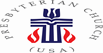 May 24, 2020 Musical Prelude ……………………………………………..……………………..………………… Frederick BoldenGreetingsScripture …………………………………….…. Psalm 68: 32-35 ……………….……..…… Joshua Blankenship Gathering in Song ……………………..……………………………….……………….………..…..…… Joyce BoldenCall to Worship ..………………………………………………………..………………………...……. Edwina Dickey  Lord, what a joy it is to be in your presence one more time. Despite what might be happening around us, we have come to worship You. Despite our doubts and the things which make us afraid, we have come to worship You. Despite the distractions which might turn us away, we have come to worship you. When we assemble in this place, we are rooted in your love and we grow by your compassion. Guide us, lead us and encourage us to live in your will. Together we say thank you, hallelujah and amen.Music ……………………………………………………………………………………….………………… Kimari WrightTime to Pray ………………………………………………….………………………… Revs Bob and Dusty FiedlerInvitation to Prayer:It’s me, it’s me, it’s me O Lord, standing in the need of prayer; Not my brother, not my mother, but it’s me O Lord, standing in the need of prayer; Not the President, not our leaders, but it’s me O Lord, standing in the need of prayer. Lord now is not the time for our comparisons of purpose, nor our judgement deciding who is worthy while declaring others beyond your love. Lord, we come to you standing in the need of prayer. AmenPrayers of the PeopleThe Lord’s Prayer:Our Father, who art in heaven, hallowed be thy name, the kingdom come, thy will be done, on earth as it is in heaven. Give us this day our daily bread, and forgive us our debts as we forgive our debtors. Lead us not into temptation, but deliver us from evil, for thine is the kingdom and the power and the glory forever. Amen.Gloria Patri ……………………………………………………………………………….………………… Kimari WrightScripture Lesson ...................................... Acts 1: 1-11 …....…………...………..…..…… Karen WatsonReflect in Song ……….…………………………….…………………….………………….……..….... Patice Holland Prayer of IlluminationSermon ….…………………………………... “Look Out” ..............………………….. Rev. Vernie Bolden, Jr Song of Commitment ………..…………..…………..………………………..…..……..………….. Patice Holland Affirm Our Faith (the Apostle’s Creed)I believe in God, the Father almighty, creator of heaven and earth, and in Jesus Christ, our Lord, who was conceived by the Holy Ghost, born of the virgin Mary, suffered under Pontius Pilate, was crucified, dead and buried. He descended into hell. On the third day he rose again from the dead; he ascended into heaven, and is seated at the right hand of God, the Father Almighty, from whence he shall come to judge the quick and the dead. I believe in the Holy Spirit, the holy universal Church, the communion of saints, the forgiveness of sins, the resurrection of the body and the life everlasting. Amen.Song ……………………………………………………………..………………………………………….. Rayfus ParhamCharge/BenedictionScripture for the MorningActs 1: 1-111 In my former book, Theophilus, I wrote about all that Jesus began to do and to teach 2 until the day he was taken up to heaven, after giving instructions through the Holy Spirit to the apostles he had chosen. 3 After his suffering, he presented himself to them and gave many convincing proofs that he was alive. He appeared to them over a period of forty days and spoke about the kingdom of God. 4 On one occasion, while he was eating with them, he gave them this command: “Do not leave Jerusalem, but wait for the gift my Father promised, which you have heard me speak about. 5 For John baptized with water, but in a few days you will be baptized with the Holy Spirit.”6 Then they gathered around him and asked him, “Lord, are you at this time going to restore the kingdom to Israel?”7 He said to them: “It is not for you to know the times or dates the Father has set by his own authority. 8 But you will receive power when the Holy Spirit comes on you; and you will be my witnesses in Jerusalem, and in all Judea and Samaria, and to the ends of the earth.”9 After he said this, he was taken up before their very eyes, and a cloud hid him from their sight.10 They were looking intently up into the sky as he was going, when suddenly two men dressed in white stood beside them. 11 “Men of Galilee,” they said, “why do you stand here looking into the sky? This same Jesus, who has been taken from you into heaven, will come back in the same way you have seen him go into heaven.”